2005- Message- OL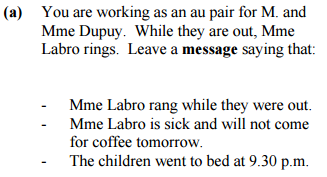 lundi, 10 heuresMadame et Monsieur Dupuy,Je vous laisse ce petit mot pour vous dire que Madame Labro a téléphoné. Vous avez quitté la maison.Madame Labro est malade. Elle ne va pas aller pour un café demain.Les enfants sont allés à leurs lits à neuf heures et demie. Ils ont regardé la télé dans leurs chambres.À bientôt,Pierre.